Set the base on the ground 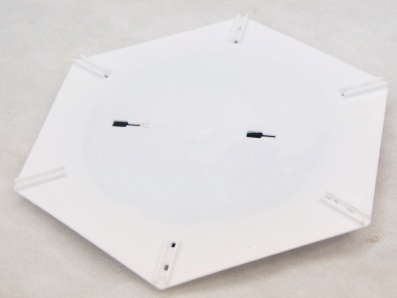 Screw the base and the frames together 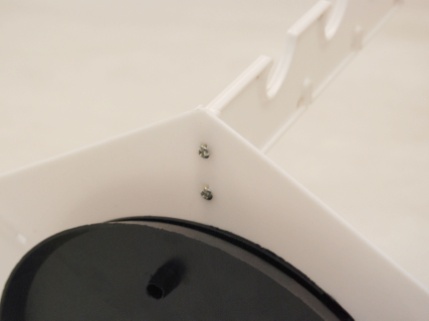 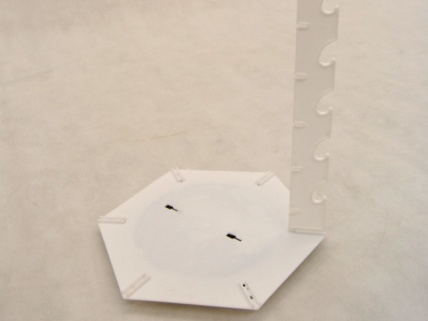 Set up 4~5 frames first  , 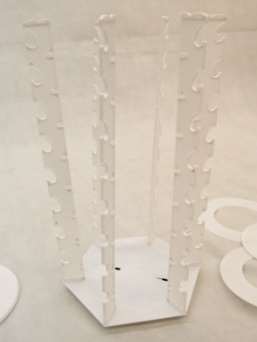 Then start to insert the plastic disks between the frames.5. Insert the last frame, screw the top cap, and then adjust the frames and the disks 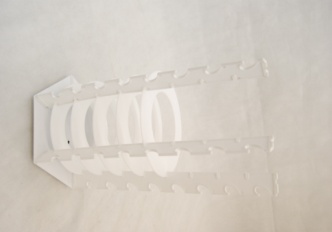 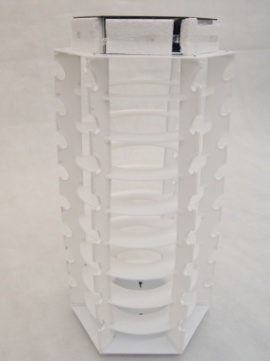 (1 quick tip, it would be easier if you can lied it sideway when you adjust this set.)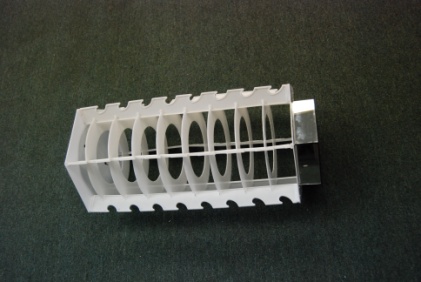 